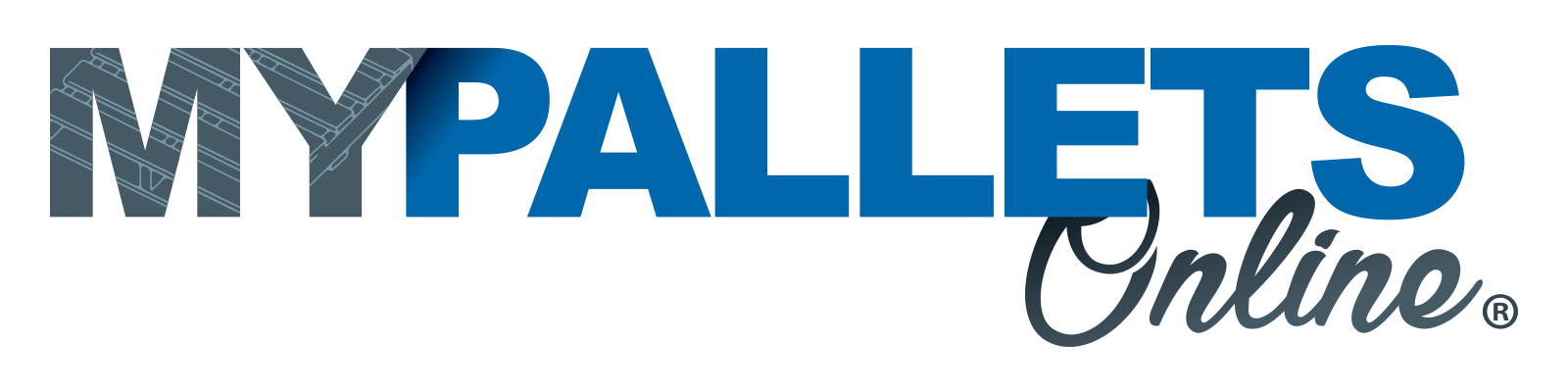 FICHE TECHNIQUEBig Bag Terre & Sable 90X90X100 1 TonneRef : BBS90X90X100-4S-1000-N-JR-GV-C ID 322(*) +/- 2%.(*) +/- 2%.Le Big Bag Terre & Sable 90X90X100 1 Tonne que nous avons sélectionnés pour vous est plus solide et résistant que les sacs de jardins et à gravats classiques.Nos Big Bag  90X90X100 1000kg sont adaptés au départ pour un usage professionnel ce qui vous garantit d’une utilisation fiable et de qualité.Nos sacs ont été testés afin d’obtenir le certificat de conformité et pour une utilisation avec une résistance maximum de 1000 kg (CMU).Les + Produit :Résistance : 1000 kgVolume : 0,81 m3 (810 litres)Jupe Remplissage et FermetureGoulotte de vidange 35X504 sangle(s) de levage renforcé(es)Neutre : Sans marque sans logoLa goulotte facilite la vidangeDéchets de jardinage & bricolage en broyatFermeture Totale après remplissageDimensionsDimensionsDimensionsLongueur (*)90cmLargeur (*)90cmHauteur (*)100cmVolume (*)  0,81m3Type de constructionClassique U-PANELClassique U-PANELClasse d’utilisation SF5/15/1Résistance de sécurité (CMU)Résistance de sécurité (CMU)Résistance de sécurité (CMU)Charge maximum d’utilisation1000kgRéutilisable selon la classificationNonMatière Matière MatièrePolyPropilène non laminéCouleurBlancImpression Marque ou Logo commerciauxAucuneSystème de Remplissage (haut)Système de Remplissage (haut)TypeJupe Remplissage et FermetureDimensionsLiensSystème de Vidange (fond)Système de Vidange (fond)TypeGoulotte de vidangeDimensions35X50Liens2Point de Levage & MauntentionPoint de Levage & MauntentionNombre de point4Type de points de levageStandard cousues le long des AnglesLongueur des sangles (cm) (*)30Type de coutureStandard